JEWEL E-mail:jewel.382413@2freemail.com Ajman, United Arab EmiratesHIGHLIGHTSCompleted Master Degree in Computer ApplicationCompleted Bachelor in Computer ApplicationWorked in Computer Science department in CBSE Schools(Faculty/Office Works)CAREER OBJECTIVE             To be employed in a position, where I will be able to contribute substantially to the growth of an undertaking myself growing with it as well as, heartily serving the employer and customers alike. I believe that I could fit easily into your team.EXPERIENCEMARIAN PUBLIC SCHOOL, MARYGIRI (Affiliated by CBSE) from June 2017 to March 2018Teaching computer science in Higher Secondary (C/C++,SQL, Data Structures, Communication).Handling School Website (Back end).Media coordinator for events.         MARY MATHA PUBLIC  SCHOOL (Affiliated by CBSE) from July 2015 to March 2017Teaching computer science in High School(C,C++,SQL, Data Structures, Communication).Handling School Website (Back end).Digital class coordinator.Media coordinator for events.Type, print and arrange question papers for exams.Check and give reply to Emails.Doing all CCE (Continues Comprehensive Evaluation) online works of school as per CBSE rule. Organizing and storing paperwork, documents and computer-based information.EDUCATION	Master of Computer Application (2011-2014) from Mahatma Gandhi University, Kerala, South India with first Class (69 %).Bachelor of Computer Application from (2008-2011)  Mahatma Gandhi University Kerala, South India with first Class (64 %).Higher Secondary (2006-2008) from St. Philomena’s Higher Secondary School Kerala, South India with first Class (71 %)SSLC from St: Mary’s High School (2006) Kerala, South India with first Class (69%).SKILLS	       Operating System: 	                Windows 7,windows 8,windows 10.       Languages: 			   C/C++, PHP(CodeIgniter), Visual basic.         Ability to operate basic MS office tools (Excel, Word, and Power Point)         Good team player and ability to handle multiple tasks         Goal oriented and ready to take initiatives         Ability to build and maintain effective working relationships with parents and colleagues.         Understanding of need to remain flexible to support last-minute demands and changes.ACADAMIC PROJECT EXPERIANCE       Main project in  MCA  :         Open Auction House in PHP (CodeIgniter)        Mini project in  MCA   :         News Portal in JSP       Main Project in BCA    :         Article Management System in ASP.net       Mini project in  BCA    :         Hotel Management System in VBACADAMIC SEMINAR EXPERIENCE       Seminar in MCA : Oculus Rift(Virtual Reality Head Mounted Display)       Seminar in BCA  : Internet Explorer 11(Browser)ACHIEVEMENTSWon First Prize for Word Hunt from Mar Athenasious College of Engineering, Kothamangalam  in  TAKSHAK ’13(IT Fest).Won Second Prize for Word Hunt from Santhigiri College ,Vazhuthala  in ESPERANZA’13(IT Fest).Won prizes for dance competitions in district, sub district and KCSL PERSONAL INFORMATION	DECLARATION                 In conclusion, I would like to assure that I am capable of handling any job assigned to me, which suits my qualifications and experience with utmost care coupled with leniency and efficiency to the total satisfaction of my superiors.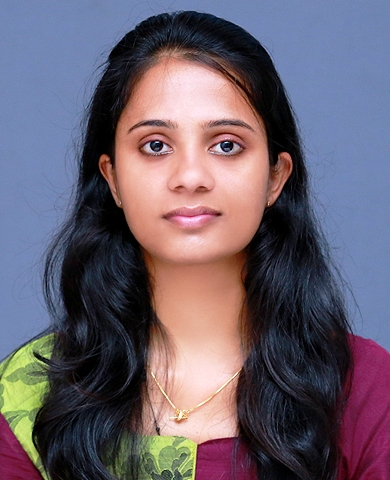 Visa Status:Visiting VisaDate of birth:28/12/1990Marital status:SingleGender:FemaleNationality :IndianReference:Available upon request